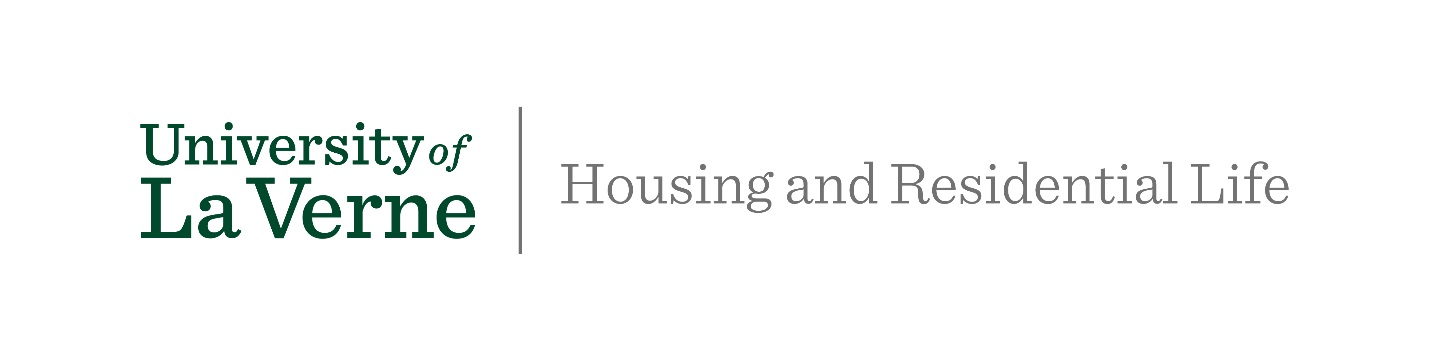 Vista La VerneVista La Verne es un hogar para 378 estudiantes. Las unidades son de estilo “suite” con cada unidad teniendo 2 habitaciones individuales, 2 habitationes dobles, 4 baños privados y una sala de estar.Durante el año escolar académico 2018-2019, Vista La Verne será el hogar de estudiantes de continuacion, transferencia, “adultos” y graduados.Las unidades de estilo “suite” son hogar para seis estudiantes. Cada unidad tiene:Dos habitaciones individuales con baño privadoDos habitaciones dobles con baño privadoDucha/bañera combinadas en cada bañoConexiones de “internet” y “wi-fi” en todas las habitacionesUna sala de estar con TV y cableCuartos y sala amuebladosAire central y calefacciónPisos de maderaTodas las utilidades incluidasEl edificio cuenta con:Un salón communitario con TV, cocina complete, y muebles de salón Salones comunitarios en cada pisoSalas de estudio en cada pisoArea de barbacoa y picnicLlave electrónica para entrar en el edificio y las “suites”Dos ascensoresCuarto de basura en cada pisoDos lavanderías en cada pisoCertificación de “L.E.E.D.” (por ser un edificio ambientalmente consciente)Estacionamiento fuera de sitio con Shuttle Dirección del edificio: 2165 D Street La Verne, CA 91750